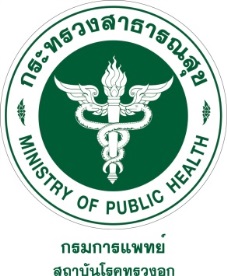 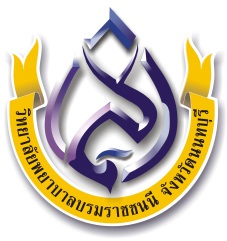 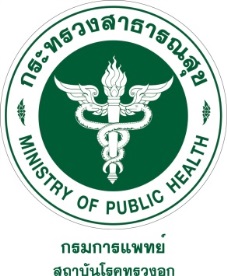 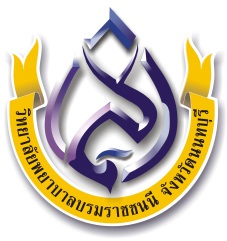 ใบสมัครเข้ารับการอบรม “หลักสูตรการพยาบาลเฉพาะทางสาขาการพยาบาลผู้ป่วยโรคหัวใจและหลอดเลือด” ปีงบประมาณ 2565 รุ่นที่ 20 – 21 สถาบันโรคทรวงอก ร่วมกับ วิทยาลัยพยาบาลบรมราชชนนี จังหวัดนนทบุรีรอบที่ 1   (ผู้สมัคร)   ภาคทฤษฎี	วันที่ 1 กุมภาพันธ์ – 31 มีนาคม 2565     ภาคปฏิบัติ	วันที่ 1 เมษายน – 27 พฤษภาคม 2565    รอบที่ 2   (โควตาเขตบริการสุขภาพ)      ภาคทฤษฎี	วันที่  1 กุมภาพันธ์ – 31 มีนาคม 2565                     			   ภาคปฏิบัติ	วันที่  1 มิถุนายน – 22 กรกฎาคม 2565 กรุณากรอกข้อมูลให้ครบถ้วนและชัดเจนข้อมูลผู้สมัครนาง/น.ส./นาย .........................................………..…………นามสกุล………………..………………………….……………………………….….………NAME (ตัวพิมพ์ใหญ่)..……………………………………………SURNAME (ตัวพิมพ์ใหญ่)......................................................................วัน เดือน ปี เกิด.................................................................................อายุ .................ปีเลขที่บัตรประชาชน (13 หลัก).........................................................................................................................................................เลขที่ใบอนุญาตประกอบวิชาชีพ ..........................................................…………….………………………………………….…………..…….......เลขที่สมาชิกสภาการพยาบาล..........................................................................................................................................................วุฒิการศึกษา     ปริญญาตรี  สาขา.................................................................................................................................................................................     ปริญญาโท / เอก สาขา........................................................................................................................................................................     สถานที่ปฏิบัติงานปัจจุบันชื่อโรงพยาบาล...........................................................................................................เขตพื้นที่บริการที่.....................................................ระยะเวลาการปฏิบัติงาน(นับตั้งแต่วันสำเร็จการศึกษา)..................ปี................เดือนชื่อหน่วยงานที่ปฏิบัติงานปัจจุบัน.…………...……………………..……………………………………ระยะเวลาที่อยู่ในหน่วยงานปัจจุบัน..................ปีตำแหน่ง...........................................................................................ระดับ..................................................................................................ที่อยู่ (ตามทะเบียนบ้าน)……..………………………………..…………………………………………………..………………………………………..…....................…………………………………………………………………………………………….………………………………........................................................................โทรศัพท์มือถือ.......................................ID LINE……………….………………………………..........โทรศัพท์ที่ทำงาน..............................……….…โทรสาร …………....………………………………………..................E-mail ………………………………………………………………..…..ออกใบเสร็จในนาม ..............................................................................................................................................................     ข้าพเจ้าขอรับรองว่า ข้อความดังกล่าวข้างต้นเป็นความจริง   							ลงชื่อผู้สมัคร.…………………………………………...............… 						 (….…………………………..………………………...)         								วันที่………..เดือน…..……………….พ.ศ…............ ได้รับการอนุมัติจากต้นสังกัดในการเข้าอบรมครั้งนี้           ลงชื่อ....................................................................                 (....................................................................)ตำแหน่ง หัวหน้าพยาบาล/รองผู้อำนวยการด้านการพยาบาล           วันที่...............เดือน...........................พ.ศ.................